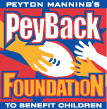 HistoryThe PeyBack Foundation, a public non-profit corporation, was established in 1999 by Denver Broncos Quarterback Peyton Manning and his wife Ashley to promote the future success of disadvantaged youth by assisting programs that provide leadership and growth opportunities for children at risk.Policies and programs are directed by its Resource Council, which has discretionary powers and is dedicated to discharging its responsibility in a manner that will result in maximum beneficial use of resources of the Foundation to promote the future success of disadvantaged youth.  The nature of the programs and their long-term benefit shall be guiding considerations in funding grants.Due to the close association of Peyton and Ashley Manning with Colorado, Indiana, Louisiana and Tennessee, programs and projects related to youth in these areas are the primary concern of the Foundation.The PeyBack Foundation has made changes to our application to better define our field of interest.  We encourage you to please read the document in its entirety.  Due Date – Applications must be postmarked no later than February 10, 2015.  Applications received after the deadline will not be considered.GUIDELINESPriorities  The PeyBack Foundation focuses primarily on economically disadvantaged youth.  Emphasis is placed on programs that have a direct benefit to children through relationships and activities.  Programs that are intended to enrich the lives of disadvantaged youth through activities conducted outside the typical school day (i.e., after-school and summer programming) are particularly favored by the Foundation.Our field of interest is in youth development.  This includes:Leadership and Life Skills - We are interested in supporting interactive programs that develop leadership skills and enhance character.  Examples of programs: teaching youth how to identify their career or educational goal so they can become self-sufficient; or programs that teach respect of self and others and provide cultural opportunities.Mentoring – We are interested in programs that provide a caring adult who is working with disadvantaged youth.  Programs include homework assistance, character building, improving self-esteem and confidence. The Foundation is interested in funding activities and programs that occur within the mentoring relationship, not adult volunteer training or recruitment.After School/Summer Programming - The Foundation is especially interested in supporting programs that occur outside of a typical school day; i.e. after-school and summer programming.  Healthy Living – We are interested in programs that engage youth in physical activity and provide nutritious snacks and/or meals for youth participants.  Consideration will be provided to programs that supply the necessary tools for a child to succeed educationally outside of the typical school environment. PeyBack Foundation Grant Review Guidelines If your organization has been funded three years in a row (2012, 2013, 2014) we ask that you wait until the grant cycle due date of February 2016 to apply again.Requests for funding are limited to one request per organization.Two funding levels are required.Grant application needs placed on plain white paper (no letterhead – no photos).Other than what is requested no additional materials are to be submitted with the application, i.e., brochures, pictures, articles, etc.It is mandatory that grant applications come from organizations that work with children who are economically disadvantaged.  A good indicator of being economically disadvantaged is if youth participate in the free and reduced lunch program at school.  The National School Lunch program provides free lunches to students whose family income is below 130% of the federal poverty line; it offers reduced-price lunches to students who family income is between 130% and 185% of the poverty line.Organizations must work with children between the ages of 6-18. Please indicate ages of children on application not their grade levels.Handwritten grant applications will not be accepted.Grant making policy places emphasis on programs rather than operating support.  The PeyBack Foundation will provide funding to support program-specific expenses, not general administrative expenses of an organization.Incomplete applications will not be considered.Budget form included in the Grant Application must be completed. Budget must show PeyBack Foundation grant request (in the Amount Requested and Pending columns).Contributions are limited to organizations in Colorado, Indiana, Louisiana and Tennessee. Grant is limited to a maximum of $15,000 although most grants funded are in the $10,000 range.The Foundation prefers not to be the only financial resource for a program.  Applications demonstrating collaborative efforts with partnering organizations will be given priority.Organization’s name that is applying for grant must be the name on the 501(c)3 documentation – if not, there must be a letter from the organization (on their letterhead) on the 501(c)3 documentation stating the relationship between the applying organization and theirs.Ineligible Requests:  Grants are not made available for:Notes:(1) We will support programs offered in schools by outside organizations; i.e., an after-school or summer program that is offered by an outside group but conducted on school property.(2)  The Foundation appreciates the work these organizations do to improve the health of all people. Out of respect for the relationship that Peyton and Ashley Manning have with St. Vincent Health in Indianapolis, Indiana, we choose to refrain from funding additional health-related programs outside the scope of that relationship.Due Date – Applications must be postmarked no later than February 10, 2015.  Applications received after the deadline will not be considered.MAILING ADDRESS PeyBack Foundation6325 N. Guilford Suite 201Indianapolis, IN 462202015 Grant Application ProceduresPlease limit the overall narrative portion to four pages in total; this does not include the actual application form, the revenue/expenses spreadsheet or the requested attachments.  Please do not send any additional materials, i.e., DVDs, pamphlets, pictures, etc.  Each of the following numbered (and lettered) points must be answered in entirety.Complete the PeyBack Foundation Grant Application FormOrganization Information – Provide a brief description of your organization’s services Program-Describe the program for which are you applying:What Field of Interest does this meet for the PeyBack Foundation (i.e. leadership and life skills, mentoring, after school/summer programming, or healthy living; see page 2 of PeyBack Foundation Grant Application for Guidelines and definitions of fields of interest).  Your program might meet more than one field of interest, please list all fields that apply.Number of youth being served by this programHow the need for this program was determinedObjectives for the programCommunity(s) to be served – data to support that the program is serving socio-economically disadvantaged youthCollaborative efforts/additional fundersIs there a cost to participate?  If yes, what is it?If you receive the grant, will the cost to participate be reduced or eliminated?Provide a reasonable plan for continuity beyond the PeyBack Foundation grant, such as indicating specifically where additional support will be sought.  When possible, please address the sustainability of your program beyond the timeline of PeyBack Foundation funding.It is mandatory that grant applications come from organizations that work with children who are economically disadvantaged.  A good indicator of being economically disadvantaged is if youth participate in the free and reduced lunch program at school.  Please provide specific socio-economic data on the children in your programs and do not solely supply the surrounding area and school's demographic information.  Share specifically the demographics of your participants.Financial – Program Budget (use program budget and revenue expense form attached)Donation Funding Levels – List two levels and briefly describe how each level would assist your organization.   Please be specific regarding what exactly the money requested will be used for.AttachmentsCopy of the current IRS determination letter indicating 501(c)3 tax exempt statusOrganization’s current annual operating budgetMost recent financial statement (audited if available)List of Board of DirectorsLetters of support (optional)Annual Report (optional)All organizations will be notified by May, 2015.ApplicationOrganization Name:   											Mailing Address:  											City, State, Zip:  											Phone Number:  					Fax Number: 					Executive Director: 											Grant Contact Person if different: 									Grant Contact Email Address: 										Year Organization was founded: 		Organization Website: 					Organization Mission Statement: 									Federal Tax ID number:  			Geographical area served:	Indiana		Tennessee	Louisiana	Colorado   (circle one) PROGRAM INFORMATIONProgram Name: 											Brief Program Description: 										Field of Interest your program meets?	   Leadership & life skills		Mentoring	Healthy living	(circle which apply)					After school/summer programming		Amount Requested:  1. $				2. $			 Program Start date:  					Program End date:  				Number of youth served by Program: 									Age Range of children participating in program:  ______________________________________		Number of years Program has been conducted:	  ______________________________________		Have you previously applied to the PeyBack Foundation for a grant? _____________________		List any previous support from the PeyBack Foundation     Date				     Amount			       Purpose____________			___________		______________________________________________			___________		______________________________________________			___________		__________________________________Date(s) funds from this grant would be needed by to conduct program: _____________________   _____________________________________		_________________________________Signature, President/Executive Director			Date_____________________________________Printed Name_____________________________________		__________________________________Signature, Board of Director Chairperson		Date_____________________________________Printed NameChecklist:  Before mailing your PeyBack Foundation Application, please be sure you have the following pieces included in your documents:Completed Grant Application FormProgram Narrative including all questions asked within 2015 Grant Application Procedures (see page 4 of application)Financial Documentation (program budget and revenue expense form)Copy of IRS determination letter indicating 501(c)3 statusOrganizations current annual operating budgetMost recent financial statements (audited if available)List of Board of DirectorsLetters of support (optional)Annual Report (optional)MAILING ADDRESS PeyBack Foundation6325 N. Guilford Suite 201Indianapolis, IN 46220Due Date – Applications must be postmarked no later than February 10, 2015.  Applications received after the deadline will not be considered.Program Budget Revenue and ExpensesPROGRAM BUDGET EXPENSES				        BUDGET NARRATIVE – this is REQUIREDTime Period this Budget covers:				        On a second page please describe in ______________________________			        detail the following:Salaries			$____________________	       1. Number of Employees included in SalariesFringe Benefits		$____________________	       Consultants		$____________________	       2.  What type of consultants are being usedInsurance		$____________________	Travel			$____________________	        3.  Explain travelEquipment		$____________________	        4.  List equipment neededProgram Supplies	$____________________	         5. List program supplies neededOffice Supplies                 $____________________Marketing		$____________________Other (be specific)_______________	$			__		__	$			__TOTAL		 	$			__Frequently asked questions regarding our grant processWhat should I do if I can’t download the grant application?  Please email peyback@peytonmanning.com to receive the application in a word document.How should I assemble the grant?  Please staple or paper clip.  Do not use binding, folders, etc.If I applied in the past, can I apply again?  Can I apply for the same program?  Yes, providing your organization hasn’t received funding for the past three years in a row. If your organization has been funded three years in a row (2012, 2013, 2014), we ask that you wait until the grant cycle due date of February 2016 to apply again.How many copies do I need to send?  No extra copies needed, just the original application with requested documentation and attachments.If I am an organization in another state, but do programming in Colorado, Indiana, Louisiana or Tennessee can I still apply for the grant if it benefits the children in those states?No, your organization’s physical address must be in one of the four areas stated above.Should I apply if my organization benefits youth not between the ages of 6 to 18? No, please follow the guidelines as written.If I have further questions, how should I contact the Foundation?  Please send an email to PeyBack@peytonmanning.comHow should I send the application?  You can send it via the U.S. Mail.  Do not use a delivery service that would require a signature.  Does it have to be delivered by February 10, 2015? All completed applications including requested documentation must be postmarked by February 10, 2015.Can I hand deliver the grant application to the PeyBack Foundation office?  Yes, there will be a tub outside the PeyBack Foundation office door until February 10, 2015.  You may drop off your completed application here.  Applications cannot be dropped off after February 10, 2015.When will the organizations be notified?  All organizations will receive an email within two weeks of application receipt to notify them that the PeyBack Foundation has received their application.  Grant notification letters will be sent to all applicants regarding grant funding or decline May 2015.Mailing address: PeyBack Foundation, 6325 N. Guilford Suite 201, Indianapolis, IN 46220Non 501(c)3 organizationsEducational institutions to include: schools (public/private/charter) colleges/universities (1)Disease-focused programs (diabetes, heart, cancer, obesity, etc.)    (2)Building/renovations of any kind including parks and playgroundsPayment of travel for staff, board members or volunteersOrganizations that re-grant the fundsOrganization’s physical address not in Colorado, Indiana, Louisiana and TennesseeHospitals/Health Clinics  (2)Operating SupportCapital CampaignsTo defray staff/adult meeting, conferences, workshop or seminar expensesPost event fundraisingLibraries IndividualsTherapy/Counseling ServicesEvent sponsorship, fundraising or youth sporting league sponsorshipProgram Budget RevenueAmount RequestedCommittedPendingApproximate Notification Date for Pending SupportCorporate Support$$$Individual Donations$$$In-Kind Support$$$United Way$$$Other ( List)PeyBack Foundation__________________________________________________$___________
$$$$$$___________$$May 2015Foundation Support__________________________________________________$$$$$$$$$TOTAL